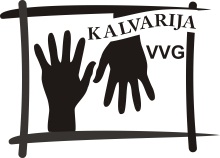 KALVARIJOS VIETOS VEIKLOS GRUPĖADMINISTRACINĖS ATITIKTIES VERTINIMO REIKALAVIMUS ATITIKUSIŲ VIETOS PROJEKTŲ PARAIŠKŲ SĄRAŠAS NR. 04Kvietimas teikti vietos projektų paraiškas Nr. 042012 m. rugsėjo 20  d.      Pirmininkas                    							    Valdas Aleknavičius      Projektų koordinatorė 								    Simona Bražinskaitė________________________________Eil. Nr.Vietos projekto paraiškos gavimo dataVietos projekto pareiškėjo pavadinimas Vietos projekto pavadinimasVietos projekto paraiškos kodasPrašoma lėšų suma, Lt123456I prioritetas. GYVENAMOSIOS APLINKOS GERINIMAS IR VIEŠOJO GYVENIMO STIPRINIMASI prioritetas. GYVENAMOSIOS APLINKOS GERINIMAS IR VIEŠOJO GYVENIMO STIPRINIMASI prioritetas. GYVENAMOSIOS APLINKOS GERINIMAS IR VIEŠOJO GYVENIMO STIPRINIMASI prioritetas. GYVENAMOSIOS APLINKOS GERINIMAS IR VIEŠOJO GYVENIMO STIPRINIMASI prioritetas. GYVENAMOSIOS APLINKOS GERINIMAS IR VIEŠOJO GYVENIMO STIPRINIMASI prioritetas. GYVENAMOSIOS APLINKOS GERINIMAS IR VIEŠOJO GYVENIMO STIPRINIMAS1.1 priemonė. Kaimo atnaujinimas ir plėtra1.1 priemonė. Kaimo atnaujinimas ir plėtra1.1 priemonė. Kaimo atnaujinimas ir plėtra1.1 priemonė. Kaimo atnaujinimas ir plėtra1.1 priemonė. Kaimo atnaujinimas ir plėtra1.1 priemonė. Kaimo atnaujinimas ir plėtra1.1.1 veiklos sritis. Viešųjų erdvių ir lankytinų vietų sutvarkymas1.1.1 veiklos sritis. Viešųjų erdvių ir lankytinų vietų sutvarkymas1.1.1 veiklos sritis. Viešųjų erdvių ir lankytinų vietų sutvarkymas1.1.1 veiklos sritis. Viešųjų erdvių ir lankytinų vietų sutvarkymas1.1.1 veiklos sritis. Viešųjų erdvių ir lankytinų vietų sutvarkymas1.1.1 veiklos sritis. Viešųjų erdvių ir lankytinų vietų sutvarkymas1.2012-08-27Kalvarijos savivaldybės Sangrūdos vidurinė mokykla,,Kalvarijos savivaldybės Sangrūdos vidurinės mokyklos stadiono infrastruktūros gerinimas“LEADER-12-KALVARIJA-04-002244 948,061.1.2 veiklos sritis. Inžinerinės infrastruktūros kaimo vietovėse atnaujinimas ir kūrimas1.1.2 veiklos sritis. Inžinerinės infrastruktūros kaimo vietovėse atnaujinimas ir kūrimas1.1.2 veiklos sritis. Inžinerinės infrastruktūros kaimo vietovėse atnaujinimas ir kūrimas1.1.2 veiklos sritis. Inžinerinės infrastruktūros kaimo vietovėse atnaujinimas ir kūrimas1.1.2 veiklos sritis. Inžinerinės infrastruktūros kaimo vietovėse atnaujinimas ir kūrimas1.1.2 veiklos sritis. Inžinerinės infrastruktūros kaimo vietovėse atnaujinimas ir kūrimas2.2012-08-31Kalvarijos savivaldybės administracija,,Automatizuotos gatvių apšvietimo valdymo ir apskaitos sistemos diegimas kaimiškosiose gyvenamosiose vietovėse“LEADER-12-KALVARIJA-04-006159 515,431.1.3 veiklos sritis. Viešosios paskirties pastatų išsaugojimas ir pritaikymas visuomenės poreikiams1.1.3 veiklos sritis. Viešosios paskirties pastatų išsaugojimas ir pritaikymas visuomenės poreikiams1.1.3 veiklos sritis. Viešosios paskirties pastatų išsaugojimas ir pritaikymas visuomenės poreikiams1.1.3 veiklos sritis. Viešosios paskirties pastatų išsaugojimas ir pritaikymas visuomenės poreikiams1.1.3 veiklos sritis. Viešosios paskirties pastatų išsaugojimas ir pritaikymas visuomenės poreikiams1.1.3 veiklos sritis. Viešosios paskirties pastatų išsaugojimas ir pritaikymas visuomenės poreikiams3.2012-08-27Kalvarijos savivaldybės Akmenynų pagrindinė mokykla,,Palankių sąlygų sukūrimas puoselėti krašto istoriją ir tradicijas Kalvarijos savivaldybės Akmenynų pagrindinės mokyklos muziejuje ir medienos apdirbimo amatų centre“LEADER-12-KALVARIJA-04-001314 898,714.2012-08-29Mockavos kaimo bendruomenė,,Mokyklos pastato (unikalus Nr. 5187-9000-1027, priestatas 3c2/p) remontas ir pritaikymas Mockavos kaimo bendruomenės reikmėms“LEADER-12-KALVARIJA-04-003295 655,995.2012-08-30Kalvarijos savivaldybės administracija,,Bendruomenės reikmėms naudojamo pastato atnaujinimas Senosios Radiškės kaime“LEADER-12-KALVARIJA-04-004310 583,216.2012-08-30Kalvarijos savivaldybės administracija,,Liubavo seniūnijos administracinio pastato atnaujinimas”LEADER-12-KALVARIJA-04-005349 865,35IŠ VISO:1 675 466,75II prioritetas. KALVARIJOS VVG TERITORIJOS GYVENTOJŲ SUTELKTUMO IR TAPATUMO STIPRINIMASII prioritetas. KALVARIJOS VVG TERITORIJOS GYVENTOJŲ SUTELKTUMO IR TAPATUMO STIPRINIMASII prioritetas. KALVARIJOS VVG TERITORIJOS GYVENTOJŲ SUTELKTUMO IR TAPATUMO STIPRINIMASII prioritetas. KALVARIJOS VVG TERITORIJOS GYVENTOJŲ SUTELKTUMO IR TAPATUMO STIPRINIMASII prioritetas. KALVARIJOS VVG TERITORIJOS GYVENTOJŲ SUTELKTUMO IR TAPATUMO STIPRINIMASII prioritetas. KALVARIJOS VVG TERITORIJOS GYVENTOJŲ SUTELKTUMO IR TAPATUMO STIPRINIMAS2.1 priemonė. Įvairių vietos gyventojų grupių įtraukimas į bendrą veiklą ir jų bendradarbiavimo skatinimas2.1 priemonė. Įvairių vietos gyventojų grupių įtraukimas į bendrą veiklą ir jų bendradarbiavimo skatinimas2.1 priemonė. Įvairių vietos gyventojų grupių įtraukimas į bendrą veiklą ir jų bendradarbiavimo skatinimas2.1 priemonė. Įvairių vietos gyventojų grupių įtraukimas į bendrą veiklą ir jų bendradarbiavimo skatinimas2.1 priemonė. Įvairių vietos gyventojų grupių įtraukimas į bendrą veiklą ir jų bendradarbiavimo skatinimas2.1 priemonė. Įvairių vietos gyventojų grupių įtraukimas į bendrą veiklą ir jų bendradarbiavimo skatinimas2.1.1 veiklos sritis. Jaunimo ir moterų užimtumui skatinti skirti projektai2.1.1 veiklos sritis. Jaunimo ir moterų užimtumui skatinti skirti projektai2.1.1 veiklos sritis. Jaunimo ir moterų užimtumui skatinti skirti projektai2.1.1 veiklos sritis. Jaunimo ir moterų užimtumui skatinti skirti projektai2.1.1 veiklos sritis. Jaunimo ir moterų užimtumui skatinti skirti projektai2.1.1 veiklos sritis. Jaunimo ir moterų užimtumui skatinti skirti projektai7.2012-08-31Jonų kaimo bendruomenė,,Jonų kaimo jaunimas: norim žaisti ir sportuoti“LEADER-12-KALVARIJA-04-00730 000,008.2012-08-31Asociacija ,,Tapkim aktyviais”,,Krašto kultūros kulinarinio paveldo išsaugojimas“LEADER-12-KALVARIJA-04-0098 185,009.2012-08-31Kalvarijos gimnazija,,Bendravimas – vertybė”LEADER-12-KALVARIJA-04-01429 999,602.1.2 veiklos sritis. Gyventojų grupių ir organizacijų bendradarbiavimo projektai2.1.2 veiklos sritis. Gyventojų grupių ir organizacijų bendradarbiavimo projektai2.1.2 veiklos sritis. Gyventojų grupių ir organizacijų bendradarbiavimo projektai2.1.2 veiklos sritis. Gyventojų grupių ir organizacijų bendradarbiavimo projektai2.1.2 veiklos sritis. Gyventojų grupių ir organizacijų bendradarbiavimo projektai2.1.2 veiklos sritis. Gyventojų grupių ir organizacijų bendradarbiavimo projektai2.1.2 veiklos sritis. Gyventojų grupių ir organizacijų bendradarbiavimo projektai10.2012-08-31Asociacija ,,Kalvarijos trečiojo amžiaus universitetas”,,Kartu: sveikiau, smagiau ir įdomiau“LEADER-12-KALVARIJA-04-01229 852,80IŠ VISO:98 037,402.2 priemonė. Krašto kultūros ir tradicijų puoselėjimas2.2 priemonė. Krašto kultūros ir tradicijų puoselėjimas2.2 priemonė. Krašto kultūros ir tradicijų puoselėjimas2.2 priemonė. Krašto kultūros ir tradicijų puoselėjimas2.2 priemonė. Krašto kultūros ir tradicijų puoselėjimas2.2 priemonė. Krašto kultūros ir tradicijų puoselėjimas2.2.1 veiklos sritis. Tradiciniai krašto renginiai2.2.1 veiklos sritis. Tradiciniai krašto renginiai2.2.1 veiklos sritis. Tradiciniai krašto renginiai2.2.1 veiklos sritis. Tradiciniai krašto renginiai2.2.1 veiklos sritis. Tradiciniai krašto renginiai2.2.1 veiklos sritis. Tradiciniai krašto renginiai11.2012-08-31Asociacija ,,Tapkim aktyviais”,,Kalvarijos krašto kapelos ir folklorai susiburkim“LEADER-12-KALVARIJA-04-01025 517,342.2.2 veiklos sritis. Krašto kultūrą puoselėjančių organizacijų veiklos skatinimo projektai2.2.2 veiklos sritis. Krašto kultūrą puoselėjančių organizacijų veiklos skatinimo projektai2.2.2 veiklos sritis. Krašto kultūrą puoselėjančių organizacijų veiklos skatinimo projektai2.2.2 veiklos sritis. Krašto kultūrą puoselėjančių organizacijų veiklos skatinimo projektai2.2.2 veiklos sritis. Krašto kultūrą puoselėjančių organizacijų veiklos skatinimo projektai2.2.2 veiklos sritis. Krašto kultūrą puoselėjančių organizacijų veiklos skatinimo projektai12.2012-08-31Asociacija ,,Kalvarijos trečiojo amžiaus universitetas”,,Kalvarijos kraštas: iš praeities į dabartį“LEADER-12-KALVARIJA-04-01139 904,0013.2012-08-31Kalvarijos meno mokykla,,Menas mus vienija”LEADER-12-KALVARIJA-04-01329 999,592.2.3 veiklos sritis. kultūriniai-edukaciniai projektai2.2.3 veiklos sritis. kultūriniai-edukaciniai projektai2.2.3 veiklos sritis. kultūriniai-edukaciniai projektai2.2.3 veiklos sritis. kultūriniai-edukaciniai projektai2.2.3 veiklos sritis. kultūriniai-edukaciniai projektai2.2.3 veiklos sritis. kultūriniai-edukaciniai projektai14.2012-08-31Jonų kaimo bendruomenė,,Mokomųjų seminarų ciklas ,,Mokomės amatų“LEADER-12-KALVARIJA-04-00832 015,62IŠ VISO:127 436,55IŠ VISO:1 900 940,70Bendras registruotas vietos projektų paraiškų skaičiusBendras registruotas vietos projektų paraiškų skaičiusBendras registruotas vietos projektų paraiškų skaičiusBendras registruotas vietos projektų paraiškų skaičius14 (keturiolika)14 (keturiolika)Administracinės atitikties vertinimo reikalavimus atitikusių vietos projektų paraiškų skaičiusAdministracinės atitikties vertinimo reikalavimus atitikusių vietos projektų paraiškų skaičiusAdministracinės atitikties vertinimo reikalavimus atitikusių vietos projektų paraiškų skaičiusAdministracinės atitikties vertinimo reikalavimus atitikusių vietos projektų paraiškų skaičius14 (keturiolika)14 (keturiolika)